Hyogo High Adventure Challenge 2020募	集	要	項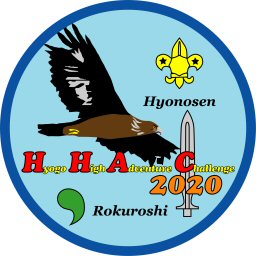 兵庫県宍粟市一宮町公文	ろくろしの森キャンプ場～氷ノ山周辺令和２年８月３日～１０日日本ボーイスカウト兵庫連盟ＨＨＡＣが目指すもの野外活動を通じた人格形成はボーイスカト運動の根幹であり、特に少年期から青年期への過渡期にあるベンチャー年代の若者達にとって、彼らの成長に与える影響には計り知れないものがあります。この重要性を十分に認識し、ベンチャースカウトを指導・育成することは、我々指導者の責務であるとともに、兵庫連盟、日本のボーイスカウト運動の将来への継承に不可欠であると考えます。兵庫連盟では、高度な野外活動に挑戦する機会として、本県の最高峰である「氷ノ山」（標高1,510ｍ）とその周辺で、10 名のベンチャースカウトを１クルーとする長期移動キャンプ“HHAC（Hyogo High Adventure Challenge）”を提供します。ベンチャー活動の低迷が危惧されている昨今その活性化を図り、このHHACを推進し、挑戦したベンチャースカウト達にその達成の証（あかし）である「風の鷲」章の取得による名誉と自信を与えようではありませんか。１．	名	称	Hyogo High Adventure Challenge 2020 (HHAC2020)２．	テーマ	「風の鷲」を目指して!!３．開催の目的HHAC2020 は、氷ノ山を頂点とする周辺 1000ｍ越の山岳トレッキングに挑み、高度な野外活動の中で、未知への挑戦、自然との対峙、仲間との協力などをとおし人格形成を図る。４．実施の目標自らの参加目標を明確にして取り組みを実施する自らの知識と技能を駆使して山岳トレッキングに挑戦する仲間の信頼を得て山岳トレッキングコースを踏破する＊(1)､(2)､(3)の証として「風の鷲章」を取得し、着用することができる。５．参加者兵庫連盟に加盟登録しているベンチャースカウト、ローバースカウト、指導者６．開催期間HHAC2020 は参加確定申込時点に始まり 8 月10日（月）をもって終了する。＊山岳トレッキングは令和 ２ 年 8 月 ４ 日～8 月 ９ 日７．プログラムＨＨＡＣ２０20のプログラムは確定申込み提出時から始まり、参加スカウトと彼等を支える成人指導者によって進められる。参加スカウト個人のプログラム・目標の設定・技能章の取得・プロジェクトバッジの取得・事前訓練、直前集会等への参加・7 泊 8 日の山岳トレッキング参加スカウトを支援する指導者（所属隊長・コミッショナー）のプログラム・スカウト個人のプログラムに対する支援と指導・スカウトの進級に関する考査と認証風の鷲本部のプログラム・事前研修、事前訓練、直前集会の開催・山岳トレッキングの企画・展開運営および安全の確保県連（スカウト委員会）のプログラム・スカウト個人プログラムの支援８．会場ベース基地  ろくろしの森キャンプ場活動基地	移動キャンプ～氷ノ山とその周辺９．申込み条件と参加人数スカウト（1）申込み条件①兵庫連盟に所属するベンチャースカウト②所属隊の隊長から出発条件クリアーに関し確実な支援が受けられる者③地区コミッショナー（またはVS担当副コミッショナー）の推薦を受けた者（2) 募集人数10名1クルー（以後、集合体をクルーと称す）以上ローバースカウト、指導者申込み条件① 風の鷲本部	ＷＢ実修所ＢＳ／ＶＳ課程またはＶＳ研修所修了者。② 山岳レンジャー部隊	トレッキング経験のあること。または事前訓練に耐えうる体力と技能を有すること。ユース年代(１８歳～３０歳)が望ましい。③ クルー支援部隊	ＶＳスカウトの進級等の個人支援が行える、ＶＳ隊長またはコミッショナーでＷＢ実修所ＢＳ／ＶＳ課程またはＶＳ研修所修了者。④ 山岳支援部隊	活動基地(アクティビティー)の運営がおこなえるもの。ＢＳまたはＶＳ隊指導者経験者が望ましい。⑤ 生活支援部隊	ＢＳまたはＶＳ隊指導者経験者。募集人数１０．参加費ＨＨＡＣ2020 に参加するスカウトは、一人当たり 20,000 円とする。うち、予納金3,000円は事前研修日（３月２９日）当日徴収します。なお、確定申し込み後の予納金は返金されない。　　　　　　　　　　　　　　　　　　　　　風の鷲本部に奉仕する指導者は 15,000 円とする。※ 確定申し込み後の辞退スカウトには以下の基準で一定の金額が返金される。１１．参加申し込み仮申し込み参加希望者人数の概数を把握するため仮申し込みを受け付ける。2020 年 2 月末日までに 特別委員長（讃岐）へ提出。確定申し込み　　　　　　　　＊2020 年 3 月 29 日の“事前説明会”参加後、申し込みを決めてください。参加確定申し込みは、所定の申込用紙に必要事項を記入し、参加費残金（17,000円）は県連事務局へ、申込書類は地区を通じて2020年４月10日までに特別委員長（讃岐）に提出する。確定申込書は４部作成し 1 部を特別委員長（讃岐）に提出し、残りの 3 部は参加　スカウト本人控え、所属団控え、所属地区控えとしてください。     （前途の通り、確定申込み後の辞退スカウトには一定の金額が返金される)  ＊なお事前訓練（5月2日～4日)までは、追加の参加希望者を受け入れる１２．組織と運営ＨＨＡＣ2020は HHAC2020 実行委員会の“風の鷲本部”が運営する。風の鷲本部の任務風の鷲事務局	渉外、事務、会計、記録に関すること山岳レンジャー部隊	トレッキングの支援指導に関することクルー支援部隊	クルー個人への支援指導に関すること山岳支援部隊	活動基地(アクティビティー)の運営に関すること生活支援部隊	クルーへの支給及び風の鷲本部の食事に関すること１３．日程事前説明会	３月29日(日)	神戸事前訓練	５月２日(土)～４日(月・祝)	六甲山直前集会	７月１9日(日)	神戸技能章取得支援プログラム（野外炊事章・野営章・救急章・水泳章）別途案内予定山岳トレッキング	８月４日(火)～８月９日(日)クルー集会	随時山岳トレッキングコースとアクティビティ参考	イカダ＝ドラム缶６個＋丸太で製作し渡河サーチアンドレスキュー＝遭難者救出訓練（地図・コンパス・救急法） 奉仕作業＝登山道の整備１４．集合時間と解散時間集合日時（１） クルーは８月３日(月)１４時までに会場に到着し、受付で報告する。（２） 本部要員は８月２日(日) ９時までに会場に到着し、受付で報告すること。解散日時クルー・本部要員は、８月１0日(月) １２時までに定められた任務と作業を済ませて風の鷲本部長の許可を得た後に退出すること。１5．会場への交通アクセス「ろくろしの森キャンプ場」への交通アクセスは、Google マップから、ろくろしの森キャンプ場を検索して下さい。住所：兵庫県宍粟市一宮町東公文 http://shiso3.blog.ocn.ne.jp/rokuroshi/１6．今後の日程Ｒ２年３月29日	事前説明会（神戸）Ｒ２年４月10日	参加確定申し込み締め切りＲ２年５月  2日～4日	事前訓練（六甲山）Ｒ２年７月１9日	直前集会（神戸）Ｒ２年８月  3日	集合 山岳トレッキングＲ２年８月  9日	風の鷲章授与式Ｒ２年８月１0日	解散技能章取得支援プログラム（野外炊事章・野営章・救急章・水泳章）は別途案内予定参加スカウトはＲ２年８月３日までに、所属隊指導者、推薦コミッショナーおよびHHAC2020 クルー支援部隊の支援と協力のもと、トレッキング出発許可条件をクリアーする活動をおこなう。１７．トレッキング出発許可条件8 月 ３ 日のトレッキング出発許可は以下の許可条件を全てクリアーした者に限るトレッキング出発許可条件① 事前訓練および直前集会の全日程に参加② 進級章：菊章を取得③ 技能章：野営章・野外炊事章・救急章を取得④ 水泳章を取得しているか、水泳が可能で水泳章の取得を目指している者少なくとも、水泳章（9）ライフジャケットの項目は承認されていること①風の鷲本部本部長１名事務局１名②山岳レンジャー部隊長１名レンジャー３名以上③クルー支援部隊長１名クルー支援員３名④山岳支援部部隊長1名要員１２名⑤生活支援部隊部隊長1名要員２名確定申し込み（R2 年 4 月10 日）提出後17,000円事前訓練（R2 年 5 月  4 日）終了後15,000円直前集会（R2 年 7 月19 日）終了後13,000円コースアクティビティ宿泊8/３集合 開会式開会式御形神社安全祈願ろくろしの森キャンプ場8/４ろくろしの森キャンプ場～千年水～三久安山 ～引原八幡神社引原八幡神社8/５姫路市野外活動ｾﾝﾀｰ～音水湖～くるみの里イカダ作製音水湖渡河くるみの里8/６くるみの里～やまめ茶屋～坂の谷登山口～三の丸～氷ノ山山頂氷ノ山アタック氷ノ山山頂8/７氷ノ山山頂～大段ヶ平～ぶなのしずく～三社神社ｻｰﾁｱﾝﾄﾞﾚｽｷｭｰ三社神社8/８三社神社～若杉高原大屋スキー場ｳｵｰﾀｰｼﾞｬﾝﾌﾟ若杉高原大屋ｽｷｰ場8/９若杉高原大屋スキー場～藤無山～千年水～ろくろしの森キャンプ場奉仕活動表章式ろくろしの森キャンプ場8/10撤営 解散閉会式